Муниципальное бюджетное образовательное учреждение городского округа Тольятти «Школа № 13 имени Бориса Борисовича Левицкого»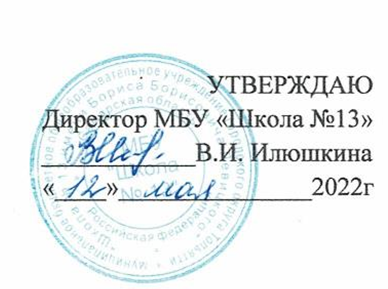 Программапрофильного отряда по ОФП«Здоровейка»лагеря дневного пребывания «Радуга»Тип программы: досуговый                            Составитель: Р.П. СалимоваВозраст: 7 – 16 лет                                               учитель физической культурыПродолжительность: 18 днейТольятти 2022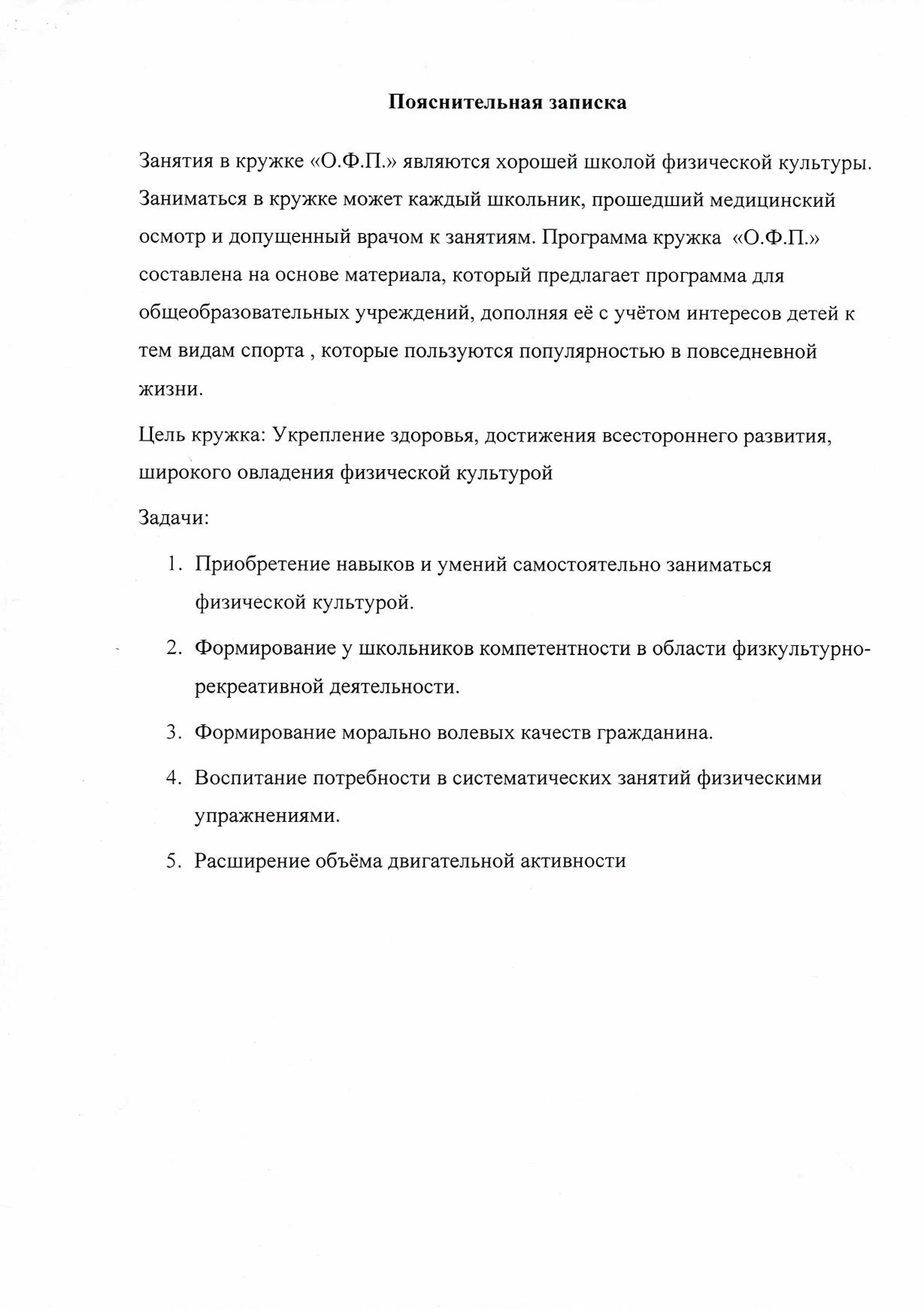 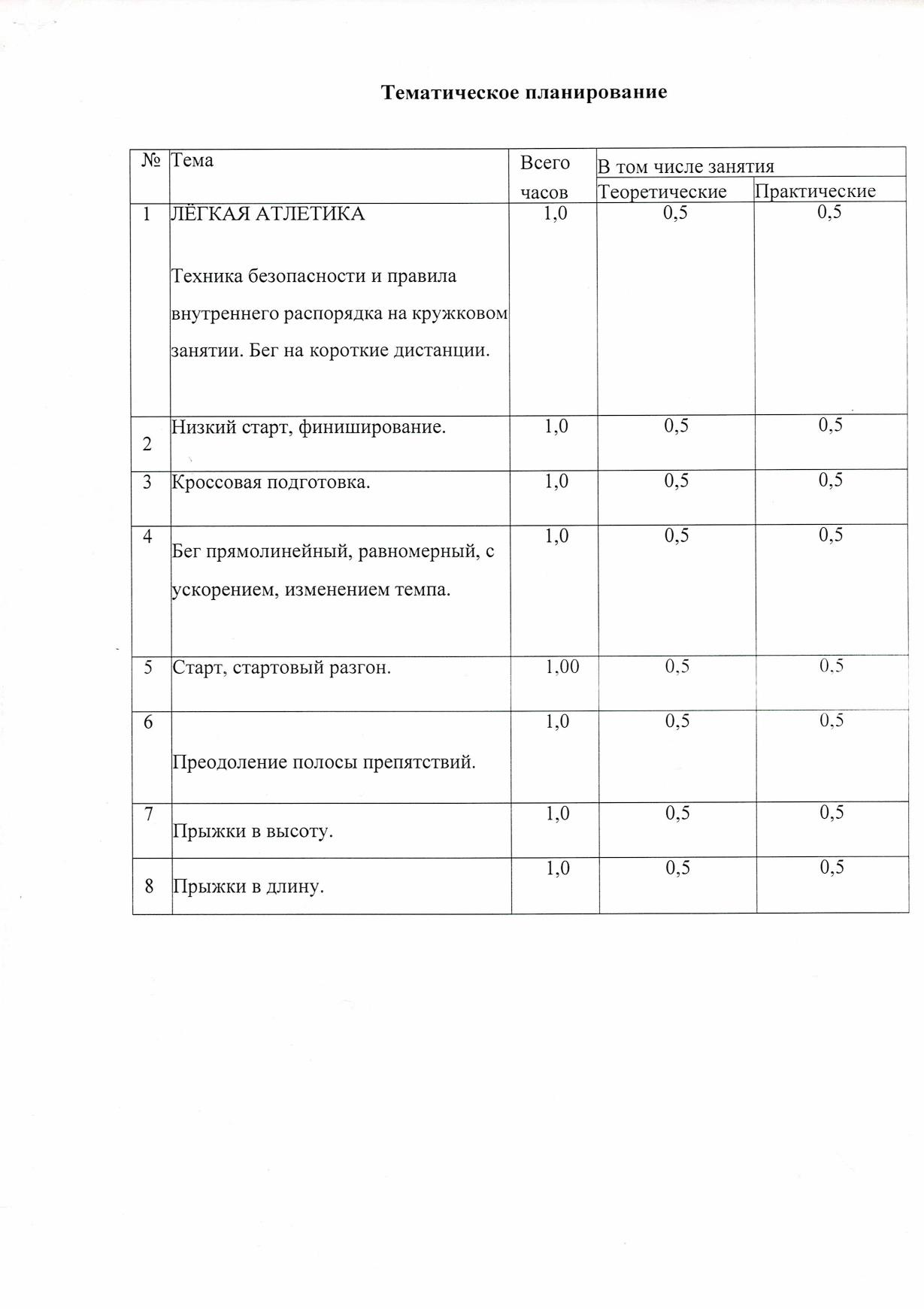 Муниципальное бюджетное образовательное учреждение городского округа Тольятти «Школа № 13 имени Бориса Борисовича Левицкого»Программапрофильного отряда по ЮИДлагеря дневного пребывания «Радуга»Тип программы: досуговый                            Составитель: К.А. ДворянкинаВозраст: 7 – 16 лет                                               учитель начальных классовПродолжительность: 18 днейТольятти 2022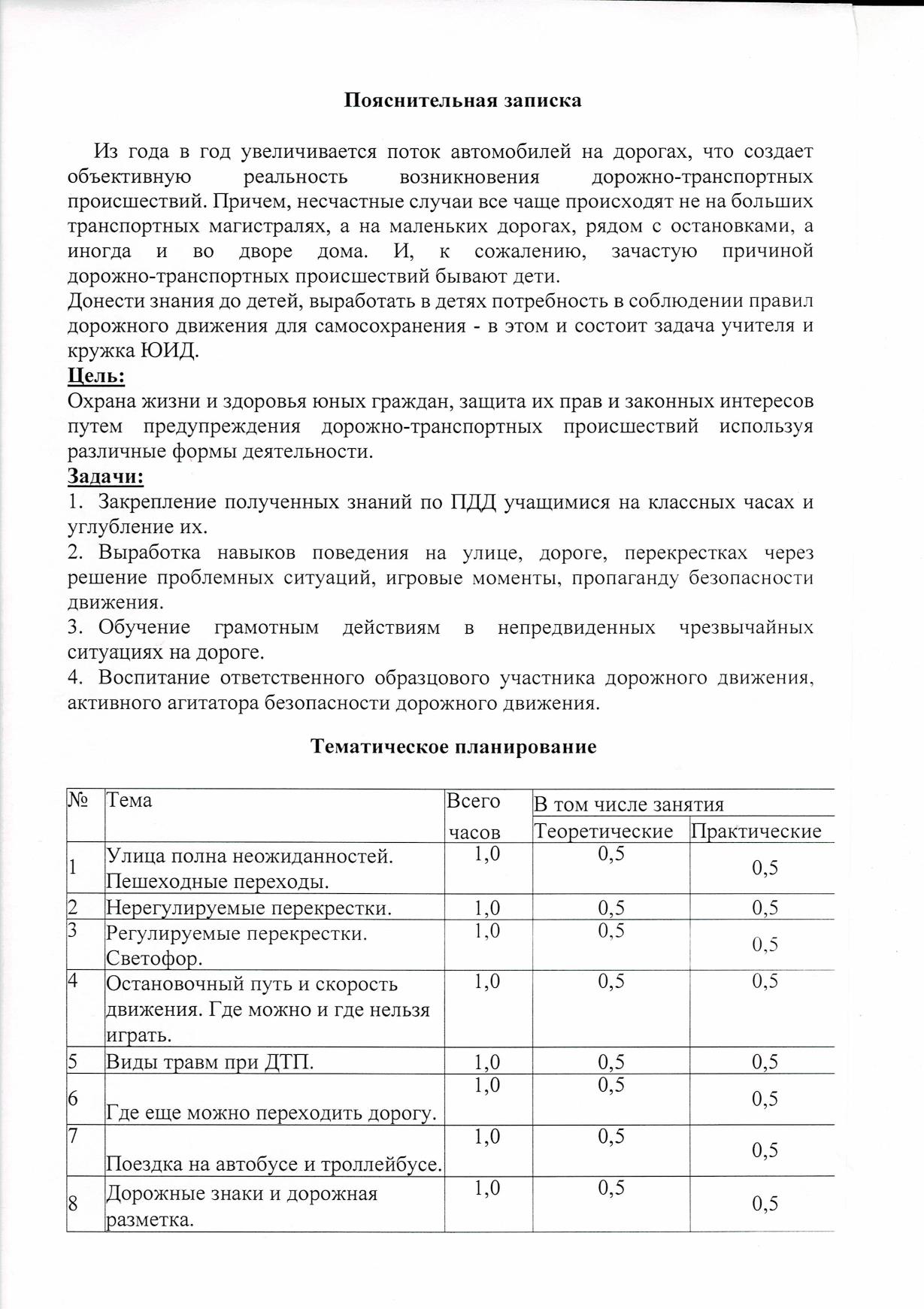 Муниципальное бюджетное образовательное учреждение городского округа Тольятти «Школа № 13 имени Бориса Борисовича Левицкого»Программапрофильного отряда по ДПИ«Очумелые ручки»лагеря дневного пребывания «Радуга»Тип программы: досуговый                            Составитель: И.Б. СытникВозраст: 7 – 16 лет                                           учитель технологииПродолжительность: 18 днейТольятти 2022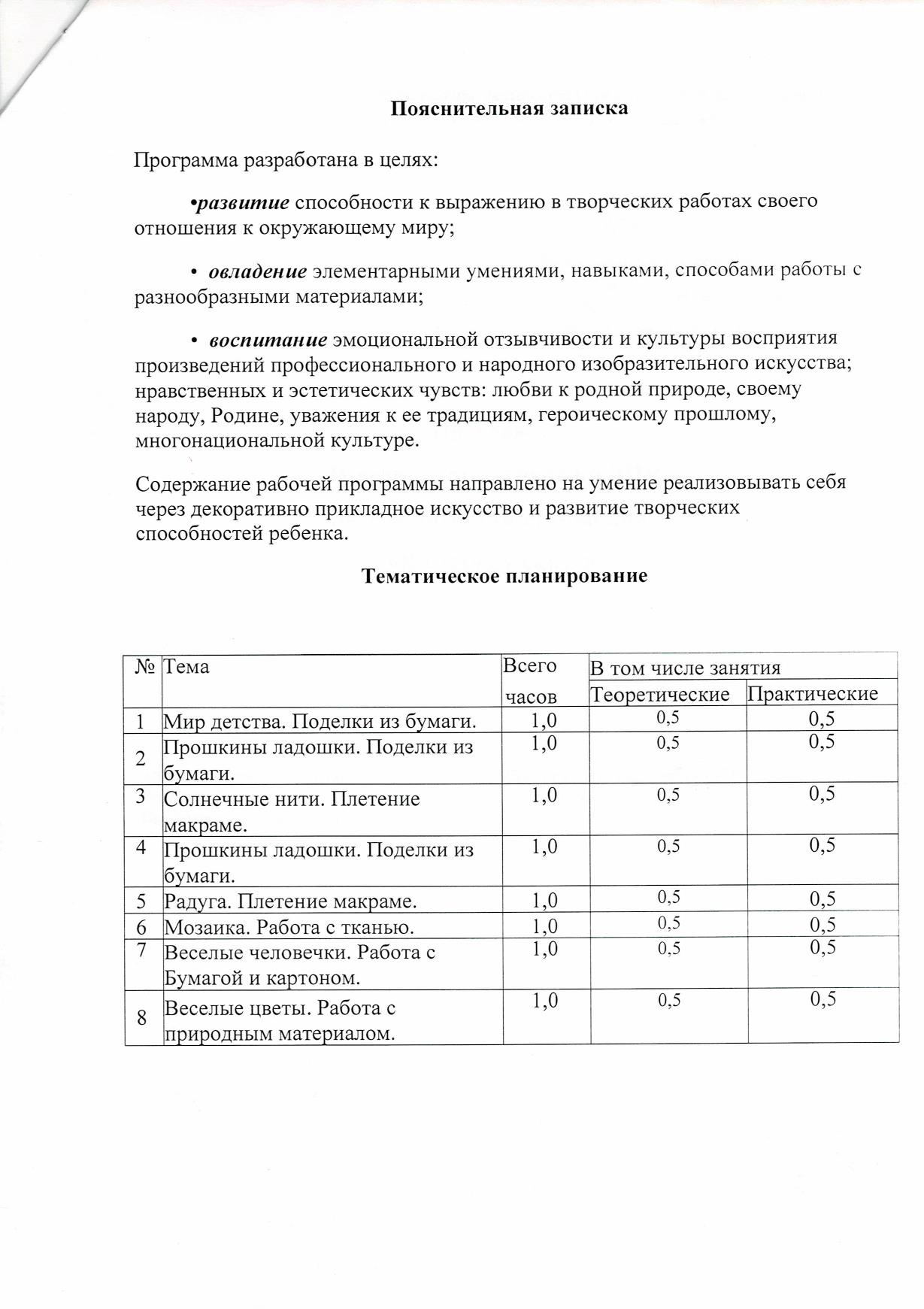 Муниципальное бюджетное образовательное учреждение городского округа Тольятти «Школа № 13 имени Бориса Борисовича Левицкого»Программапрофильного театрального отряда«Пони» лагеря дневного пребывания «Радуга»Тип программы: досуговый                            Составитель: Ю.В. НадеждинВозраст: 7 – 16 лет                                               руководитель  театральной Продолжительность: 18 дней                               студииТольятти 2022Введение	 Педагогическая идея  программы состоит в том, чтобы побудить у детей интерес к чтению, театру, развивать творческие силы и способности.          Как развивать речь и мышление учащихся? Как учить постигать тайны слова? Как учить постигать мир, воспитывать отзывчивость, сострадание, любовь ко всему живому?      	Самый короткий путь эмоционального раскрепощения, снятие зажатости, заторможенности, обучение чувствовать  слова и художественному воображению – это путь через игру, сочинительство, фантазирование. Все это может дать театрализованная деятельность. 	Очень важно, чтобы занятия театральным искусством активизировали у учащихся мышление и познавательный интерес, пробудили фантазию и воображение, любовь к родному слову, научили сочувствию и сопереживанию. Атмосфера доверия, сотрудничества учащихся и руководителя содержательная работа с дидактическим материалом, обращение к личному опыту учащихся, связь с другими видами искусств - способствует развитию индивидуальности ученика.                                    Содержание программыЦель: Развитие творческого и интеллектуального потенциала личности, ее индивидуальных способностей и дарований, творческой активности.Задачи:Знакомство детей с миром театра, его структурой и историей.Обучение основам театральной игры, сценической речи и сценического движения.Блоки программы:Практические и творческие занятия:Актерское мастерство – развитие творческой активности и актерских и режиссерских навыков.Декоративно-прикладное искусство – расширит творческие возможности и позволит наиболее полно увидеть процесс создания спектакля. Создание эскизов и отдельных элементов сценических костюмов поможет в воплощении сценического образа на сцене в спектакле.Формы реализации программы: Профильный театральный отряд при летнем лагере дневного пребывания Ожидаемые результаты: Развитие творческих способностей, расширение интеллектуального кругозора  участников летнего лагеря – умение оценивать и использовать полученные знания и умения в области театрального искусства в своих творческих работах.Повышение интереса к изучению материала, связанного с искусством театра, литературой.Активное проявление своих индивидуальных способностей в работе над общим делом – оформление декораций, запись фонограмм, написание сценария и т.п.Создание – постановка и показ  спектакля .Материальная база 1. Отрядная комната.2. Мультимедиа.3. Материалы для оформления и творчества детей.4. Наличие канцелярских принадлежностей.План мероприятий по реализации программыМуниципальное бюджетное образовательное учреждение городского округа Тольятти «Школа № 13 имени Бориса Борисовича Левицкого»Программапрофильного отряда«Азбука здоровья» лагеря дневного пребывания «Радуга»Тип программы: досуговый                            Составитель: Н.В.Дохтурова Возраст: 7 – 16 лет                                            методист МБУ ДО «Диалог»Продолжительность: 18 дней                               Тольятти 2022Пояснительная запискаНаправленность профильного отряда «Азбука здоровья» социально-педагогическая. Программа предусматривает ознакомительный уровень освоения содержания, предполагающий использование общедоступных универсальных форм организации материала, минимальную сложность задач, поставленных перед обучающимися.Актуальность программы. Проблемы сохранения здоровья учащихся и привития навыков здорового образа жизни очень актуальны сегодня. Необходимо создание условий, направленных на укрепление здоровья и привитие навыков здорового образа жизни, сохранение здоровья физического, психического и духовного. Следует обеспечить школьнику возможность сохранения здоровья за период обучения в школе, сформировать у него необходимые знания, умения и навыки по здоровому образу жизни, научить использовать полученные знания в повседневной жизни. Обозначая цели деятельности по здоровьесбережению, мы исходили из полученных сведений о фактическом состоянии здоровья обучающихся, о неблагоприятных для здоровья факторах, о выявленных достижениях педагогической науки и практики в сфере здоровьесбережения.Здоровье детей - это политика, в которой заложено наше будущее, поэтому перед педагогами, родителями и общественностью стоит задача воспитания здорового поколения. Но последние статистические данные свидетельствуют о том, что за период обучения детей в школе, состояние здоровья ухудшается в несколько раз. Проблема здоровья учащихся вышла сегодня из разряда педагогических и обрела социальное значение. Поэтому в качестве основы нашей программы здоровьесбережения мы определили заботу о сохранении здоровья воспитанников и учителей. Программа профильного отряда «Азбука здоровья» поможет больше узнать о здоровом образе жизни, о полезных продуктах для здоровья, 
о режиме питания, обменяться знаниями о правилах питания в семье, а также даст возможность рассказать об этом своим сверстникам, друзьям.Лето - великолепная возможность для получения новых и закрепления имеющихся знаний, как в области общего, так и дополнительного образования. Летние каникулы составляют значительную часть годового объёма свободного времени детей. Исходя из этого, лето - это время для развития творческого потенциала, приобщения к социокультурным и  нравственным ценностям, удовлетворения индивидуальных интересов, развлечений, игр, восстановления здоровья. В летний период непрерывность образования возможно осуществить через деятельность профильного отряда.Основная идея программы: Привить детям привычку питаться правильно и формирование стереотипа здоровьесберегающего поведения «Запуск» программы направленной на обучение детей рациональному питанию, прививая правильные привычки, расширяя знания и укрепляя здоровьесберегающее поведение на ранних стадиях (внедрение «3 молочных продукта в день»): Проведение в классах “обучающий урок-игра” как базовый с привлечением сторонних ведущих/аниматоров.Вовлечение педагогов и детей старших классов, а так же родителей в образовательный проект «Азбука здорового питания».Цели программы:Обучить детей основам правильного питания и гигиене питания. Подготовить базу для формирования в будущем рациональное и ответственное отношение к собственному здоровью, формирование правильных привычек. Интегрировать знание о необходимости употребления 3-х молочных продуктов в день Задачи проекта: Обучающие: Предоставить детям (в соответствии с возрастными особенностями) информацию о правильном питании, системе пищеварения, полезной и вредной еде; вести разъяснительную и просветительскую работу с обучающимися; Объяснить базовые правила гигиены питания.Развивающие: Стимулировать учащихся к получению дополнительной информации и самостоятельному изучению темы.Воспитательные: формирование навыков здорового образа жизни.Возраст детей, участвующих в реализации программы: 7 - 11 лет.Данный возраст принято считать периодом ранней юности, когда гармонизируется физическое и психическое развитие. На первый план выступает учебно-профессиональная  деятельность и ключевой становится потребность к самоопределению. Самосознание юношей и девушек преимущественно устремлено в будущее, поэтому многообразие видов деятельности на стыке творчества, социальной сферы, современных технологий и управления процессами в рамках программы будет способствовать самоанализу своих способностей и предпочтений. Эмоциональная сфера сохраняет ранимость, но при этом расширяются и углубляются способы выражения чувств. Общение со сверстниками становится более интенсивным, поэтому одной из задач программы является развитие навыка конструктивного взаимодействия, сотрудничества с другими, чувства эмапатии и уважения к другому. Достижению этой цели способствует применение командных форм работы и методов проектной деятельности. Изучение способов проектирования также позволяет формировать системное мышление и помогает старшим подросткам выстраивать стратегию своей жизни. Для этого возрастного периода также характерны: сформированность абстрактно-логического и теоретического мышления, достигнута психологическая самостоятельность, - что позволит в полной мере освоить работу с современными ИКТ и развить навык работы с информацией.Сроки реализации: программа рассчитана на 8 часов (1 модуль).Методы и формы обучения:Обучение проходит в очной форме с использованием дистанционных образовательных технологий. В программе применяются следующие методы: словесные, практические, наглядные, игровые, дискуссионные, проектный.Формы организации образовательной деятельности: по группамНаполняемость учебных групп: составляет 10-15 человек.Ожидаемые результаты1. Воспитание в детях любви к своей малой родине, привитие интереса к истории, культуре, традициям и обычаям родного края.2. Расширение кругозора  обучающихся, развитие их познавательных интересов.3. Развитие индивидуальных способностей детей, приобщение к творческой деятельности,4.Охват организованным отдыхом детей, находящихся в лагере дневного пребывания.5. Укрепление дружбы и сотрудничества между детьми разного возраста.6. Развитие организаторских способностей при проведении мероприятий.Формы и методы реализации программыОсновными формами организации образовательного процесса при реализации программы профильного отряда является занятие (теоретическое и практическое), интерактивные игры, массовые мероприятия и др.Теоретический блок направлен на расширение кругозора о здоровом образе жизни, здоровом питании, развивая их познавательный интерес по тематике программыПрактический блок включает оформление презентаций, проведение викторин, игр.Формы подведения итогов программы профильного отряда: открытое, итоговое занятие, конкурс, выставка, самостоятельная работа, презентация и защита творческого проекта, итоговое мероприятие, проведенное в других коллективах и другие. Планируемые результаты по программе «Азбука здоровья»Учебный план программыФорма: игра – путешествие.Содержание программы«Азбука здорового питания»Теория: Вводное занятие. Знакомство с основными темами и ожидаемыми результатами работы профильного отряда. Инструктаж по технике безопасности. Краткая информация о здоровом питании, основные компоненты здорового образа жизни. Чем питаются млекопитающиеся. Система пищеварения человека.Практика: игра «Соедини картинки»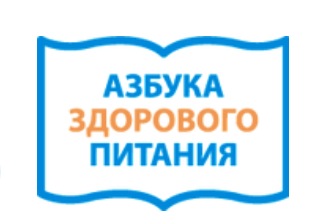 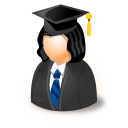 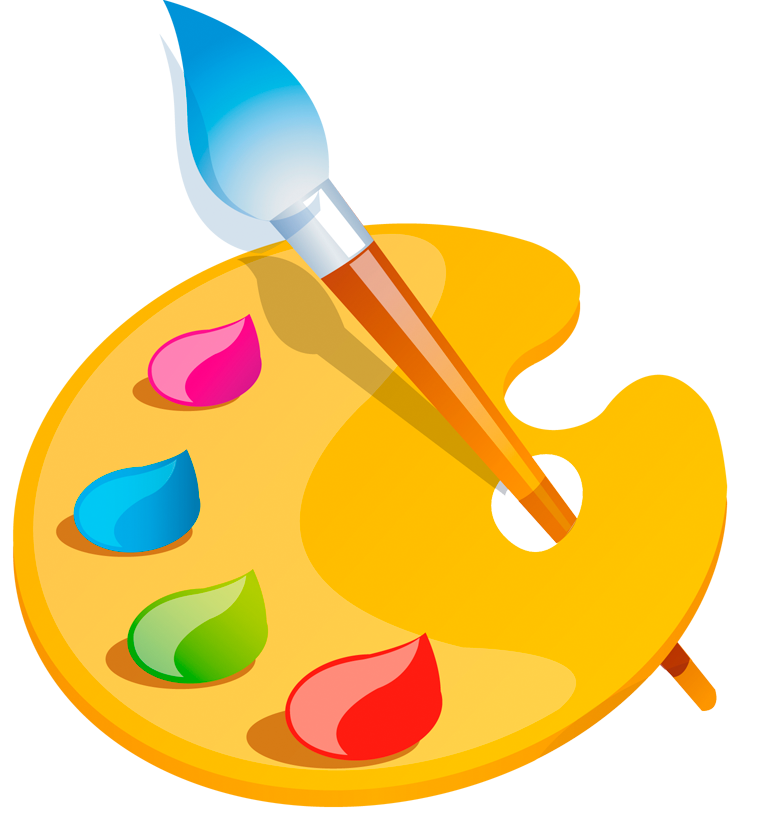 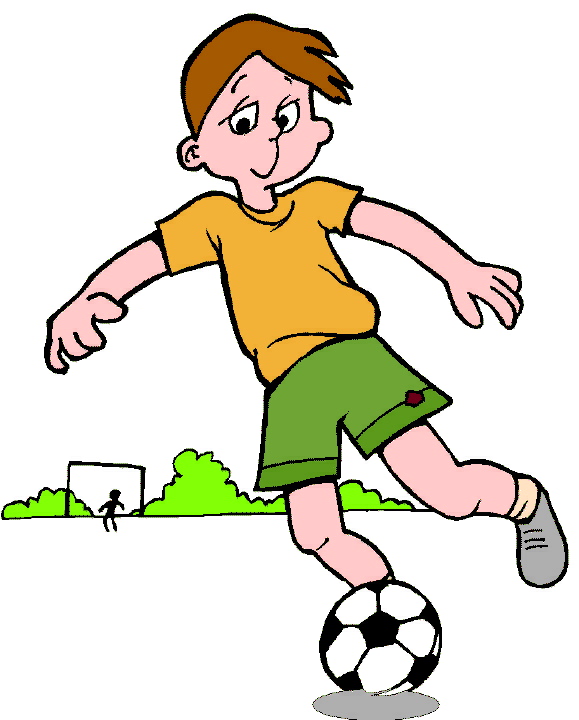 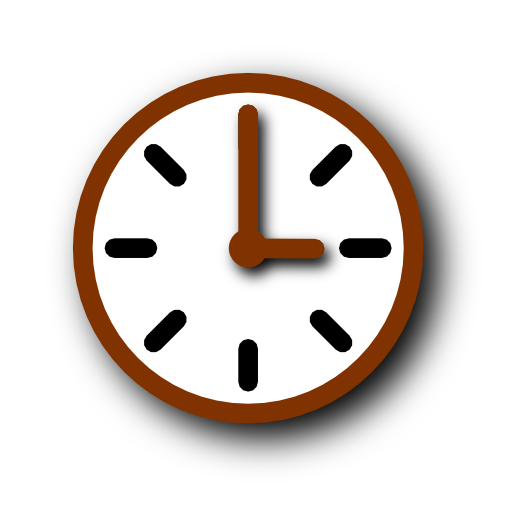 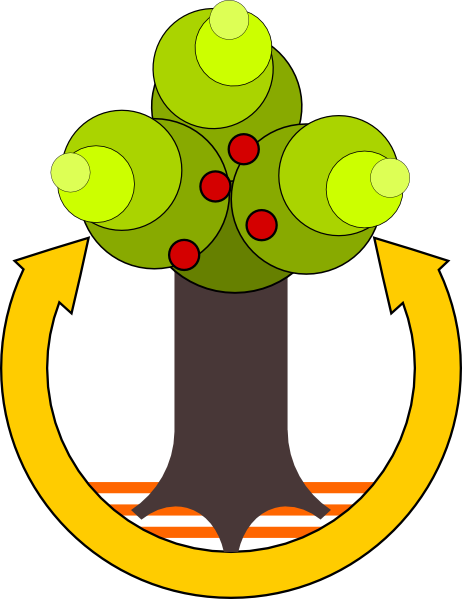 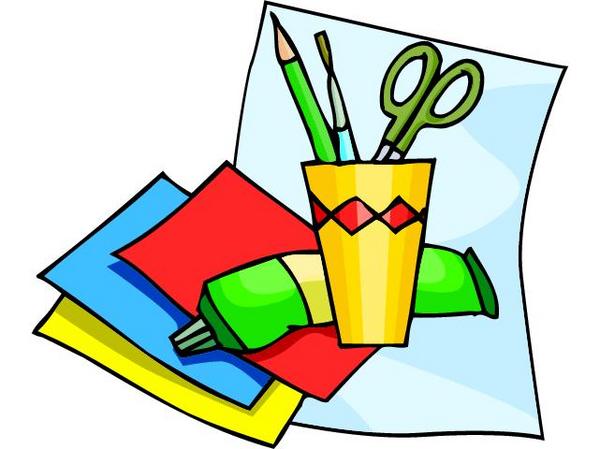 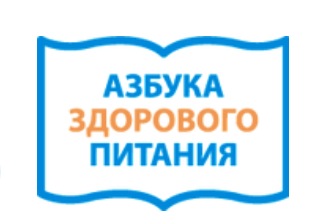 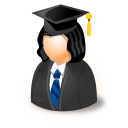 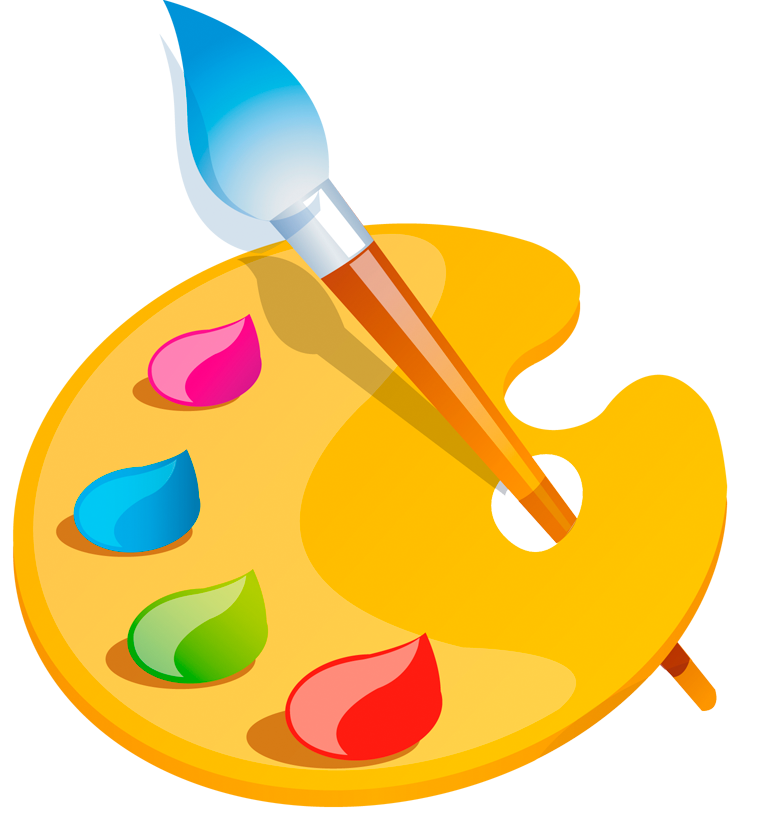 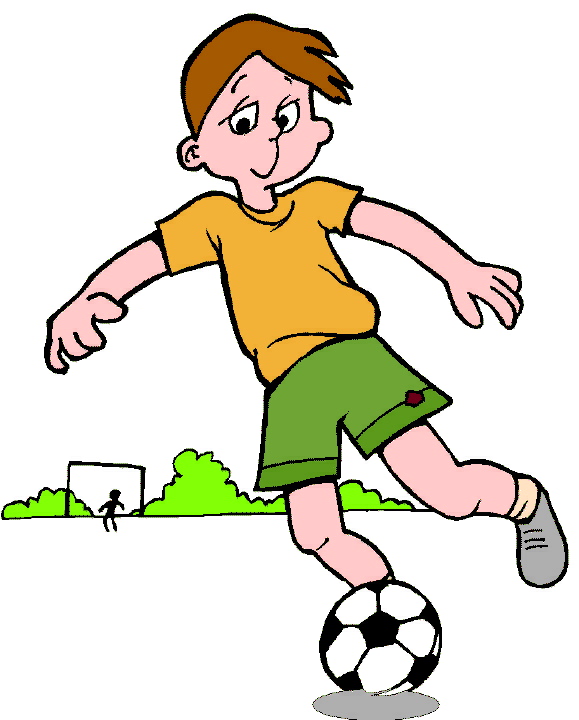 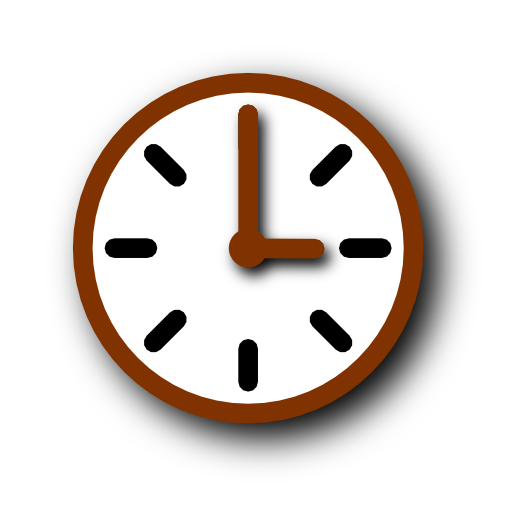 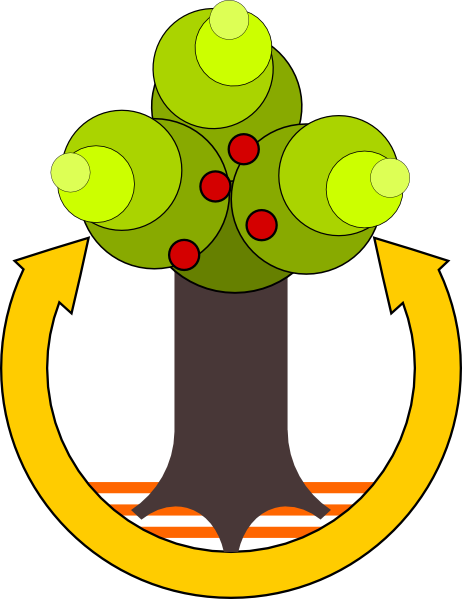 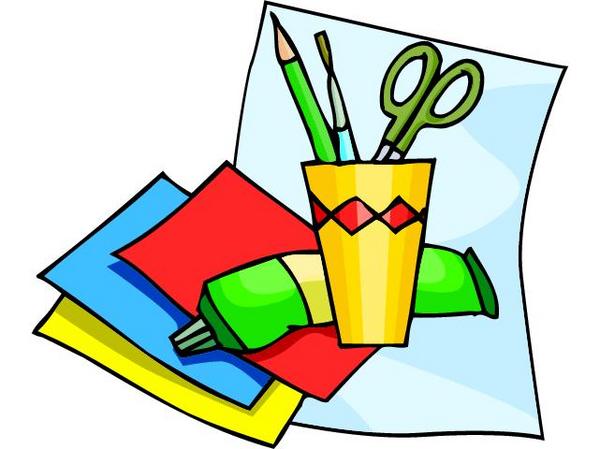 «Здоровый образ жизни и 3 молочных продукта»Теория: Определение понятия здоровый образ жизни. Основные компоненты здорового образа жизни, структура ЗОЖ. Пирамида питания. Физическая культура и закаливание. Правильный режим. Гигиена. Правильное питание, свежий воздух, отказ от вредных привычек, вредного питания.Практика: игра «Убери вредный продукт», решении е кроссворда о ЗОЖ.«Здоровый иммунитет»Теория: Здоровый город – здоровые люди. Личная гигиена (руки, ноги, внешний вид, зубы, «ослепительная улыбка»). Здоровая пища, правильное питание Витамины. Влияние витаминов на состояние человека. Режим дня в летний период. Основные подходы к составлению расписания в летний период. Составление занятости в свободное время. Правила поведения под солнцем, загарания. Игры в летний период. Практическое занятие: составление комплекса упражнений утренней гимнастики, расписания дня в летний период, выпуск информационных листков, игры на свежем воздухе и др.Практика: квест-игры о ЗОЖ.«День здоровья»Проведение игры по станциям по темам профильного отряда с выполнением заданий по пройденным темам, как с участниками профильного отряда, так и проведение игры по станциям участниками отряда в роли организаторов итогового мероприятия.Практика: поделки из стаканчиков из под молочной продукции, выставка поделок.Материально – техническое обеспечение.При работе профильного отряда используются:классные комнатытерритория школыспортивный зал;Библиотека;Столовая.1. Аппаратура:Музыкальный центр;Компьютер;Проектор;Интерактивная доска.СПИСОК ЛИТЕРАТУРЫ1.В.Сулим »Детский фитнес» физкультурные занятия для детей3 – 5 лет Творческий Центр Сфера 2016 г.2.Е.В.Сулим »Детский фитнес» физкультурные занятия для детей 5 – 7 лет Творческий Центр Сфера 2017 г.3.О.Ф .Горбатенко «.Физкультурно оздоровительная работа в ДОУ» Учитель, 2008.г.4.А.И.Буренина «Ритмическая мозаика» Санкт - Петербург. 2017 г.5.Н.А.Фомина. «Сказочный театр физической культуры» физкультурные занятия для дошкольников в музыкальном ритме сказок. Волгоград: Учитель, 2011 г.6.Журнал «Инструктор по физкультуре» за 2016 год №4.№5.№7.издательство «ТЦ Сфера»7.Е.А.Бабенко, О.М .Федоровская «Игры которые Лечат» для детей от 5 до 7 лет .издательство «ТЦ Сфера»2016 г.8.Е.А .Алябьева . «Нескучная гимнастика» для детей 5 – 7 лет. .издательство «ТЦ Сфера»2014 г.9.Л.И.Пензулаева «Оздоровительная гимнастика» комплексы упражнений для детей 3 – 7 лет.2016 г.№ТемаВсего часовПрактическиеТеоретическиеВводное занятие. 10,50,5«В мире театра»10,50,5Театральные профессии10,50,5«На пути к образу» Выбор театральной постановки10,50,5Секреты актерского мастерства10,50,5Многообразие видов театра10,50,5Викторина «Азбука театра»10,50,5Показ спектакля10,50,5ЗадачаРезультатОбучающие: Предоставить детям (в соответствии с возрастными особенностями) информацию о правильном питании, системе пищеварения, полезной и вредной еде; вести разъяснительную и просветительскую работу с обучающимися; Объяснить базовые правила гигиены питания.Познакомить с правилами здорового образа жизни;Дать представления о пищевой системе человека.Осознанное отношение к собственному здоровью.Развивающие: Стимулировать учащихся к получению дополнительной информации и самостоятельному изучению темы.Получение обратной связи о здоровом образе жизни через участие в интерактивных играх Даны первичные знания о потребности в ежедневной двигательной активности.Воспитательные: формирование навыков здорового образа жизни.получены новые знания и впечатления о значимости здорового образа жизни;даны представления об осознанной потребности в здоровом образе жизни. представлены доступные способы укрепления иммунитета.№ п/пТема занятияКоличество часов«Азбука здорового питания»2«Здоровый образ жизни и 3 молочных продукта»2«Здоровый иммунитет»2«День здоровья»2ИтогоИтого8